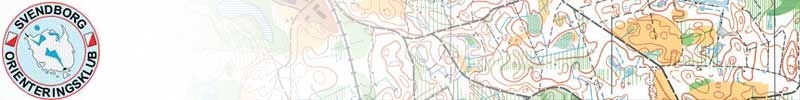 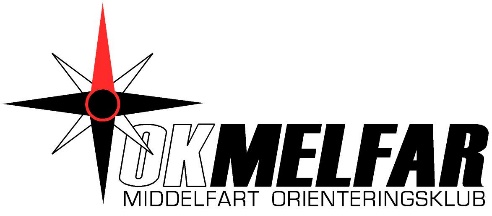 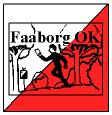 Svendborg OK, OK Melfar and Faaborg OK invites to MTBO on Funen - WRE-race
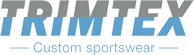 CompetitionsCompetition areas and race classifications18.9. Halling Skov and Stævneskoven - sprint19.9. Hindsgavl – middle distance, WRE20.9. Sollerup Skov and Svanninge Syd – middle distance, WREEvent center / finish area18.9. Club house of Svendborg, Øksenbjergvej 49, 5700 Svendborg19.9  Naturcenter Hindsgavl, Galsklintvej 2, 5500 Middelfart20.9  Naturlegepladsen, Odensevej 150, 5600 Faaborg 
         (club house of Faaborg OK)Parking18.9. Event center19.9. Event center20.9  Event centerKort18.9. 1:10.000, 201519.9. 1:10.000, 201520.9. 1:10.000, 2015Terrain description18.9. Halling Skov: Slightly sloping land, upwards in northern direction. Overall, large trails.Stævneskoven: Medium hilly with many small trails and several mountain bike tracks including a gravel pit.19.9. Hindsgavl: Hilly forest with good trails and part single-tracks . Large central grass area, which is fenced. Passage through gates required.20.9.Sollerup: Relatively flat forest with good trails and some single-tracksSvanninge Syd : Quite hilly with wide trails and many mountain bike tracks. Large grass areas that are fenced. Passage through gates required.Competition rulesThe competitions follow the rules of MTBO under Danish Orienteering Federation: http://mtb-o.do-f.dk (in Danish only).It is the competitors’ responsibility to have knowledge of these rules and to adhere to them. For MTBO competitions in Denmark you must stay on the roads, tracks and paths that are indicated on the map.ClassesOpen coursesWe have 6 open courses of different lengths and difficulties. A limited number of start places in the open courses can be bought at the event center.Time keeping systemSI will be used. If you use your own SI unit, please notify the event organizer of your SI no. when you sign up for the race. Rental of SI unit: 15 DKK.Please use the same SI unit in all three competitions. Rental SI units will be handed out at the start.StartIndividual start, name call 3 min. before time start. Map hand out 1 min. before start.18.9. 1st start 18.00, start interval 2 min19.9. 1st start 10.00, start interval 2 min20.9. 1st start 10.00, start interval 2 minDetailed bulletin, start timesA more detailed bulletin will be available at the event center on race days and a few days before the races on http://www.fynskMTBOcup.dkEntryMembers of clubs under Danish Orienteering Federation:www.O-service.dkForeign/other competitors:Email Name, club, class, SI no to Bjørn Christoffersen: bjoern.rueloekke@gmail.comEntry deadline is Friday 11th September 2015 at 24.00 o’clock. Late entryLate entry will not be accepted. We refer to open courses.Entry feeM/W -20: 50 DKK per raceM/W 21-: 75 DKK per raceOpen courses:M/W -20: 75 DKK per raceM/W 21-: 90 DKK per raceSI rental: 15 DKK per raceLost SI units will be charged by 400 DKK.PaymentMembers of clubs under Danish Orienteering Federation and other competitors having a Danish bank account:Each club (or each individual if you are not a member of a club) pays for entry fee and SI rental to OK Melfar using account no. 0756 3226617158Remember to note your club name (or personal name) with your payment.Other (foreign) competitors can pay in cash on the race days.Event organizationEvent directors:Bjørn Christoffersen, Svendborg OK, 
mail: bjoern.rueloekke@gmail.com
Helle Sørensen, OK Melfar
mail: ht.soerensen@gmail.comErik Damgaard, Faaborg OK
mail: erik_damgaard@hotmail.com
Course planners:18.9. Coming soon !, Svendborg OK19.9. Rasmus Sørensen, OK Melfar20.9  Erik Damgaard Faaborg OKIOF-advisor: Jan Eg Pedersen 
mail: jan@eg-net.dkJury: Danish MTBO committee AccommodationPotential accommodation:Fåborg Camping – tents or cabins, 500 m from event center Sunday.  More information: www.faaborgcamping.dkMiddelfart feriecenter, 2,6 km from event center Saturday. More information: www.ferieresort.dkFurther informationFor further information please contact the event directors.